MEJE V PRIMERU OMEJITVE VPISOV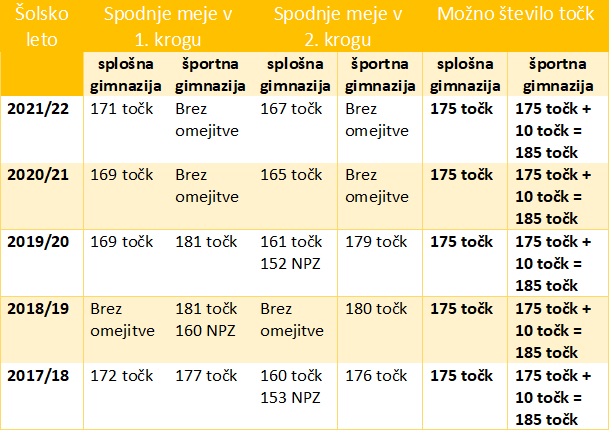 